Środa 13.05.2020r.1. Zabawa ruchowa z elementem równowagi Bocian chodzi po wysokiej trawie.Dzieci chodzą po pokoju, wysoko unosząc kolana. Po kilku krokach zatrzymują się, stają na jednej nodze, drugą mają opartą o kolano nogi, na której stoją. Poruszają złączonymi przed sobą rękami wyobrażającymi dziób bociana i powtarzają słowa: Kle, kle, kle, żabki mi się chce.2. Zabawa ruchowa z elementem skoków Ostrożne żabki.Dzieci-żabki poruszają się, skacząc w przysiadzie. Hasło Nie ma bociana jest sygnałem, że niebezpieczeństwa nie ma, żabki mogą skakać dalej.3. Karta pracy cz. 4, s. 394. Zabawy z sześcianem.•Przypomnienie cech kwadratu.− Nakreślcie w powietrzu kształt kwadratu.− Jakie są boki kwadratu?Zapoznanie z sześcianemKilka sześcianów różniących się wielkością. (szablony sześcianów na końcu scenariusza)Rodzice prezentują dzieciom kilka sześcianów różniących się wielkością. Nazywa figury. Dzieci jeoglądają. Liczą ściany. Określają ich kształt – kwadrat. Układają figury według wzrastającejwielkości, a potem – według malejącej.5. Karta pracy, cz. 4, s. 40.6. Zabawy z sześcianem – kostką (może być kostka od gry planszowej).Rodzic pokazuje kostkę z krążkami (lub liczbami). Dzieci rzucają kostką i wykonują tyle czynności podanych przez Rodzica, ile oczek (lub jaką liczbę) wyrzucono na kostce. Czynności: podskoki, skłony, przysiady, okrzyki…−− Dzieci rzucają kostką i podają liczbę większą (lub mniejszą) o jeden w stosunku do liczby oczek wyrzuconych na kostce. Na zakończenie dzieci przypominają, kształt jakiej bryły ma kostka.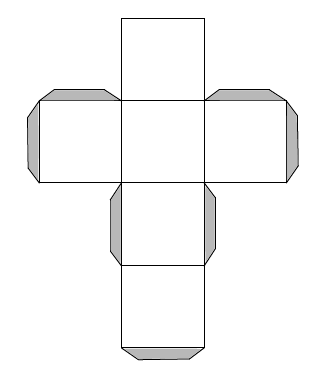 